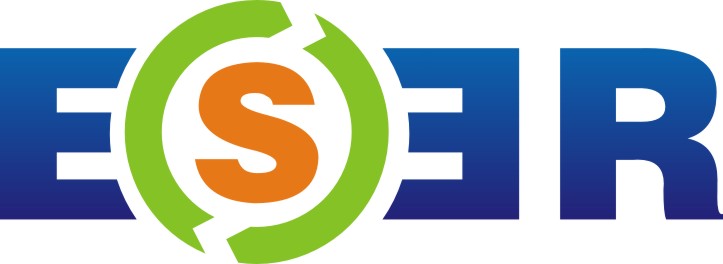 2014中国节能减排大会暨百强榜发布会 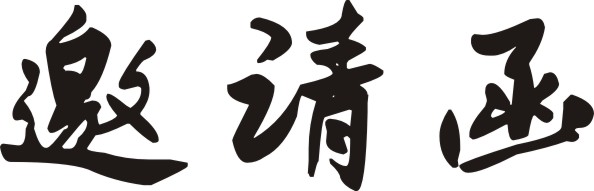 组织机构： 指导单位：工业和信息化部 深圳市人民政府 主办单位：中国工业节能与清洁生产协会 深圳市可持续发展研究会 承办单位：深圳市节博会议展览有限公司 媒体支持：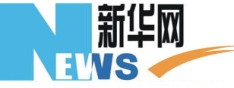 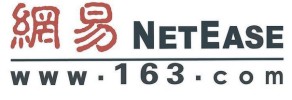 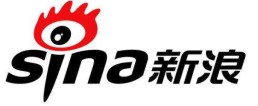 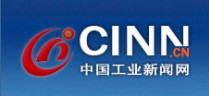 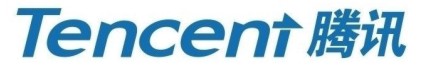 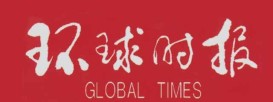 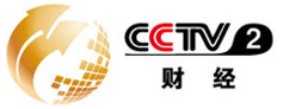 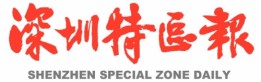 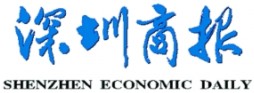 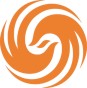 一、会议时间（周二）  会期1天会议地点    深圳国际会展中心簕杜鹃厅三、规模450-500人（包括参会嘉宾、听众、媒体等）四、参会人员国家相关部委领导相关省市包括深圳主管节能环保的政府领导各相关行业协会、研究机构领导及专家相关中央企业、各地重点用能企业代表百强榜上榜企业各相关媒体六、主论坛议程（拟）（一）论坛主席全国政协常委、经济委员会副主任、工业与信息化部原部长、    中国工业节能与清洁生产协会名誉会长            李毅中（二）主论坛日程主持人：中国工业节能与清洁生产协会执行会长    陈津恩 11:30-11:40  茶歇七、2014节能服务公司百强榜发布会主持人：工信部节能司综合处处长长   刘文强八、工业节能技术经验交流会 主持人：中国工业节能与清洁生产协会常务副秘书长 智慧九、论坛背景当前，工业领域面临节能减排、调整产业结构、转变发展发式的新形势，绿色工业的发展将提供有力支撑，抓好节能减排，加快发展绿色工业，是我国工业领域的一项紧迫任务，是转变发展方式、调整产业结构，实现可持续发展的战略举措。在此背景下，“2014中国节能减排大会暨百强榜发布会”拟于2014年8月26日在深圳举行。本次论坛主题为：绿色工业创新与发展，围绕当前中国绿色工业发展形势，针对工业绿色低碳转型的进展与相关政策解析，重点探讨绿色工业创新发展模式、绿色工业的市场空间与产业发展战略等议题，目的是为调动社会各方力量的积极性，共同为创新驱动发展，实现科技与经济融合创造有利条件。本届论坛与“第五届中国（深圳）国际节能减排和新能源产业博览会”（简称“节博会”）相辅相成，对于展示产业创新与科技成果，推动科技与经济的融合具有重要意义，力争将论坛打造成中国节能减排和新能源领域科技与经济融合的品牌性论坛。ESER 2014听众参会报名表时间议题演讲嘉宾9:00-9:05主持人介绍与会嘉宾9:05-9:15致辞中国工业节能与清洁生产协会会长中国节能环保集团董事长      王小康9:15-9:30 致辞广东省副省长9:30-9:45创新发展模式  壮大绿色工业论坛主席         李毅中9:45-10:00绿色工业发展与科技创新国务院参事、科技部原副部长               刘燕华10:00-10:15工业绿色低碳转型的进展与相关政策解析工业和信息化部综合与利用司司长         周长益10:15-10:30 绿色工业发展的思路与举措国家发改委环资司副司长                  谢  极10:30-10:45绿色工业的市场空间与产业发展战略国家发改委能源研究所副所长             戴彦德10:45-11:00我国大气污染防治解决方案解析 中国环境科学研究院副院长               柴发合11:00-11:15工业能效提升综合解决方案分析施耐德电气（中国）副总裁            杨丽莉11:15-11:30 绿色信贷助推工业节能招商银行行长                       马蔚华 时间议程14:00-14:05主持人宣布发布会开始14:05-14:15中国工业节能与清洁生产协会秘书长余红辉致辞14:15-14:25深圳市发改委领导致辞 14:25-14:35中国工业节能与清洁生产协会任俊涛博士发布2014节能服务公司百强研究报告及百强榜和十强榜榜单14:35-14:45 授牌仪式、合影14:45主持人宣布发布会结束时间议程14:50-15:00 主持人介绍与会领导、嘉宾及活动背景15:00-15:10 深圳市发改委领导致辞15:10-15:20中国工业节能与清洁生产协会副秘书长徐宝泉致辞15:20-16:50百强榜和深圳十强榜代表企业演讲（6人）17:00  主持人宣布会议结束ESER 2014收费标准ESER 2014收费标准参会费用全天：注册费1800元/人次；（以上费用包括：参会资料、交流午宴等）     会议地点中国,深圳 会展中心优惠方案为回馈业界人士的大力支持，ESER2014优惠如下:1．会员单位优惠：深圳市可持续发展研究会会员，前报名享9折优惠；2．非协会会员单位优惠：前报名缴费享9.5折优惠；3．团体票优惠：一次性购买十张票以上，可在以上优惠基础上再享受9折优惠。ESER2014 听众参会报名表ESER2014 听众参会报名表ESER2014 听众参会报名表ESER2014 听众参会报名表ESER2014 听众参会报名表ESER2014 听众参会报名表公司名称公司地址邮编听众联络信息听众联络信息听众联络信息听众联络信息听众联络信息听众联络信息听众姓名1职位电    话传真移动电话Email听众姓名2职位电    话传真移动电话Email听众姓名3职位电    话传真移动电话Email 费用合计人民币：  费用合计人民币：  费用合计人民币： ____个（1800元）X____折=            元                        合计           元____个（1800元）X____折=            元                        合计           元____个（1800元）X____折=            元                        合计           元付款信息付款信息户    名深圳市节博会议展览有限公司开户银行中国建设银行深圳上步支行银行帐号4420 1508 0000 525 940